Тематическая неделя «Весна в окно стучится…»Возрастная группа 3-4 годаОбразовательная деятельностьМатериалы и оборудованияРечевое развитиеЧтение рассказа Л. Толстого «Пришла весна…»«Пришла весна, потекла вода. Дети взяли дощечки, сделали лодочку, пустили лодочку по воде. Лодочка плыла, а дети бежали за нею, кричали и ничего впереди себя не видали и в лужу упали» Примечание: взрослый читает рассказ, после чтения ещё раз уточняет, о каком времени года идёт речь, задаёт следующие вопросы по содержанию рассказа:– Как называется рассказ?– Почему весной течёт вода?– Что стали делать ребята, когда потекла вода?– Что произошло с ребятами?– Какое у ребят было настроение?После чтения рассказа также можно показать изображения, иллюстрирующие весенние картины природы, повторяя вместе с ребёнком основные признаки весны:
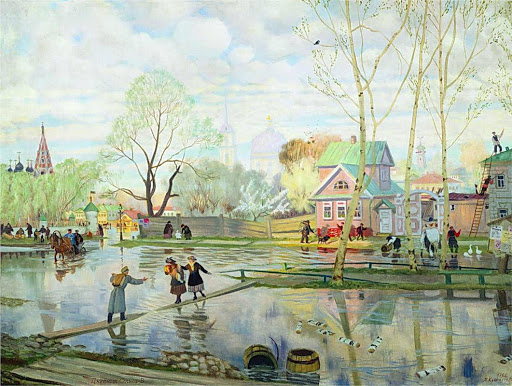 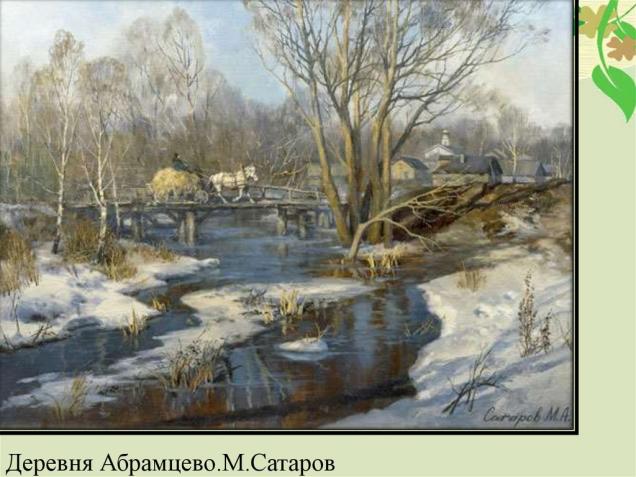 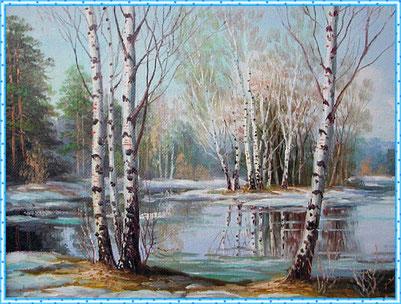 Художественно-эстетическое развитие (рисование, аппликация)СКВОРЕЧНИК (рисование)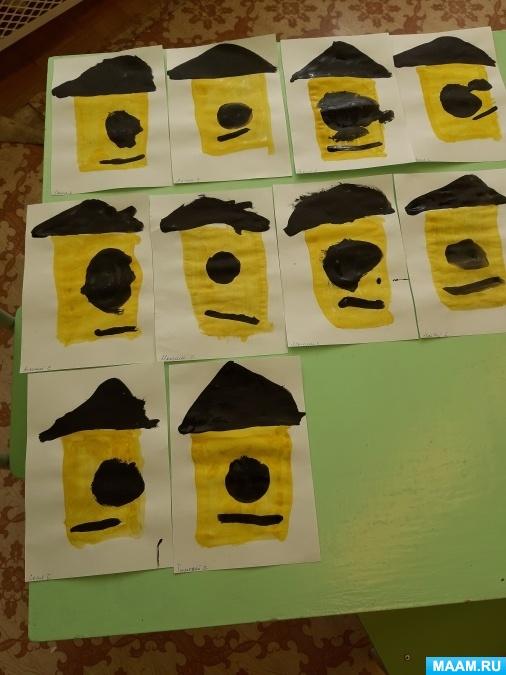 Перед рисованием загадать ребёнку загадку про скворца и скворечник:На шесте весёлый домС круглым маленьким окном.Чтобы уснули дети,Дом качает ветер.На крыльце поёт отец —Он и лётчик, и певец.***Между веток новый дом,Нету двери в доме том,Только круглое окошко,Не пролезет даже кошка.Задать следующие вопросы:Где можно увидеть скворечник?Для чего нужен скворечник?Рассказать, из каких частей состоит скворечник: сам скворечник прямоугольной формы, крыша, и отверстие – леток – куда залетают птички. ПТЕНЧИКИ В ГНЁЗДЫШКЕ (лепка)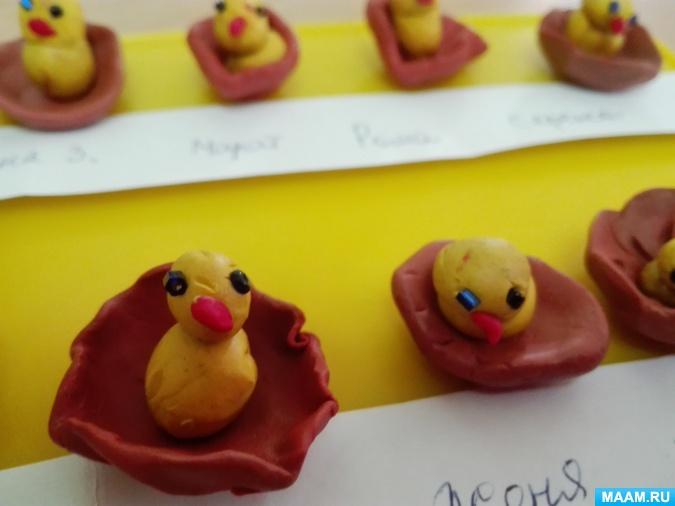 Перед началом лепки целесообразно провести подготовительную беседу, спросить ребёнка о том, как выглядят птицы (есть тело, голова, пёрышки, клювик, хвостик и лапки), чем занимаются птицы весной (строят гнёзда, выводят птенцов). Возможно рассматривание изображений птиц с птенцами и гнёздами.Прочитать стихотворение В. Шипуновой «Гнёздышко»
Затрещала вдруг сорока:- Ой, беда, беда, беда!Поднялась в лесу тревога -Птенчик выпал из гнезда.На земле остался в ночь.Надо птенчику помочь.Филин ухает - хохочет,Утащить бедняжку хочет.По зелёным веточкамПрискакала белочка:- Птенчик, птенчик, не пугайся,За пушистый хвост хватайся.Постарайся не упасть,Надо нам в гнездо попасть.Вот родное гнёздышко.Перья в нём и зёрнышки.Филин больше не хохочет.И сорока не стрекочет.В гнёздышке-кроваткеПтенчики спят сладко.Моделирование гнёздышка: из кусочка пластилина коричневого цвета катаем шар, расплющиваем его в лепёшку, середину вдавливаем пальчиками, чтобы получилось гнёздышкоМоделирование птенчиков: из кусочка пластилина жёлтого цвета катаем шарик, прикрепляем к нему «глазки» - маленькие шарики чёрного пластилина или же бусинки; делаем клювик из коричневого или красного пластилина; катаем второй шарик из жёлтого пластилина (чуть больше, так как лепим туловище) и прикрепляем его к голове птенчика (по желанию можно сделать и крылышки). Усаживаем птенчика в гнездо.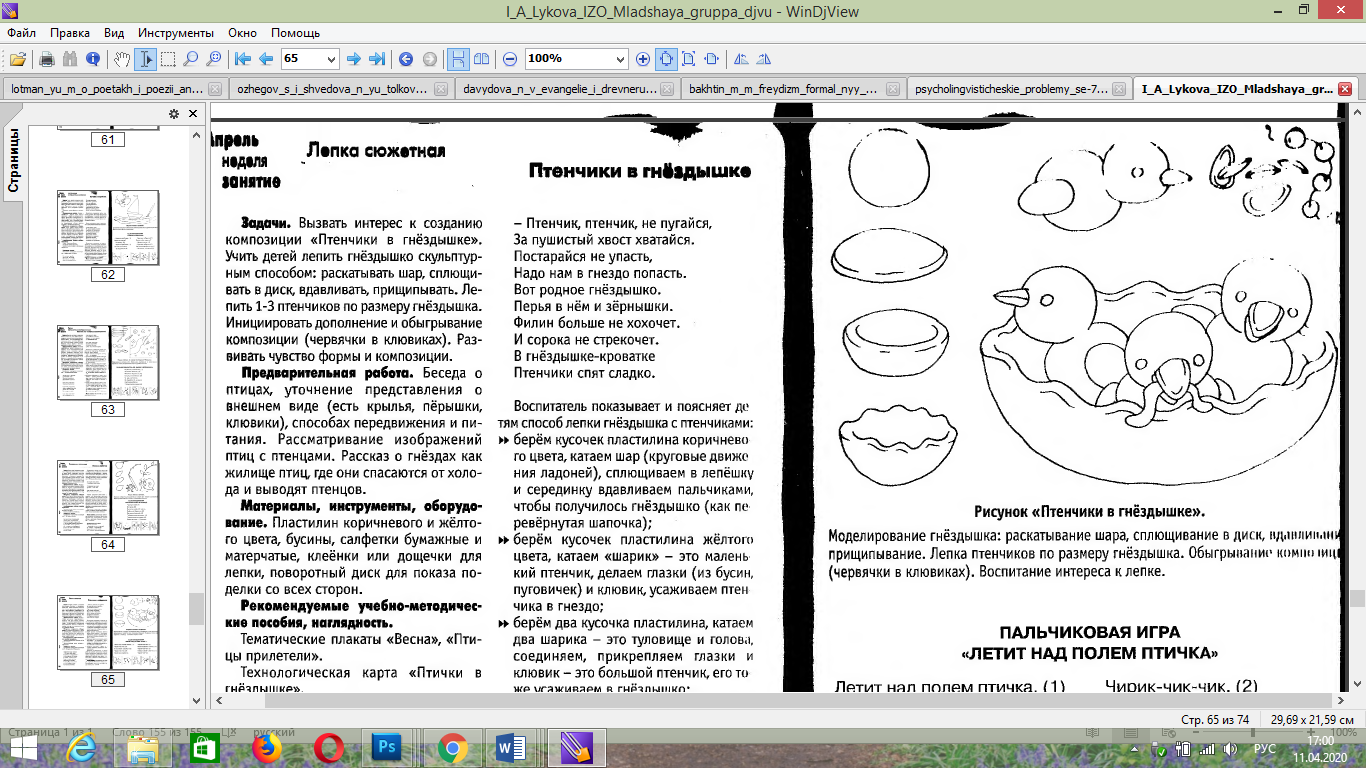 Физкультурная минутка:Скачет шустрая синица, (Прыжки на месте на двух ногах) 
Ей на месте не сидится, (Прыжки на месте на левой ноге) 
Прыг-скок, прыг-скок, (Прыжки на месте на правой ноге) 
Завертелась, как волчок. (Кружимся на месте) 
Вот присела на минутку, (Присели) 
Почесала клювом грудку, (Встали, наклоны головы влево-вправо) 
И с дорожки — на плетень, (Прыжки на месте на левой ноге) 
Тири-тири, (Прыжки на месте на правой ноге) 
Тень-тень-тень! (Прыжки на месте на двух ногах) Пальчиковая гимнастика: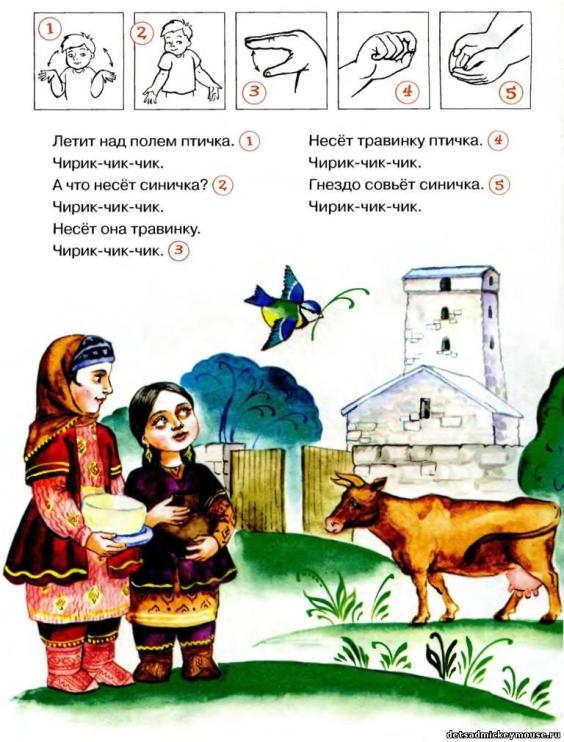 Познавательное развитиеФЭМПУчить различать одно и много движений и обозначать их количество словами один, много.Упражнять в умении различать пространственные направления относительно себя, обозначать их словами впереди – сзади, вверху – внизу, слева – справа.Совершенствовать умение составлять группу предметов из отдельных предметов и выделять один предмет из группы.Игра «Мы играем»Кукла учит мишку танцевать (куклой руководит взрослый, мишкой – ребёнок). Мишка воспроизводит то количество движений, которое показывает кукла. Например: «Наша кукла громко хлопает – хлоп-хлоп-хлоп. Сколько раз кукла хлопнула в ладоши? Сколько раз хлопнул мишка? Наша кукла громко топает – топ-топ-топ. Сколько раз топнула кукла? Сколько раз топнул мишка?»Игра повторяется 2–3 раза.Кукла и мишка приносят ребёнку игрушечные шарики. Взрослый предлагает рассмотреть их (ребёнок определяет форму, цвет) и поиграть с ними.Ребёнок берёт один шарик и выполняет задания куклы и мишки: «Возьми шарик в правую руку. В какой руке шарик? Переложи его в левую руку. Подними шарик. Где шарик? Опусти шарик. Спрячь шарик за спину. Положи шарик перед собой»Кукла и мишка говорят, что хотят поиграть с шариками. Ребёнок отдаёт им шары, а взрослый выясняет: «Сколько шариков стало у куклы и мишки? Сколько шариков у тебя в руках?»Игра «Продолжи ряд».Взрослый даёт ребёнку вырезанные из картона круги красного, синего и желтого цветов. Кукла и мишка показывают карточку с кругами разных цветов, расположенными в определенной последовательности (красный, синий, желтый, красный). Взрослый предлагает ребёнку выложить кружочки в той же последовательности, уточняет порядок их расположения.ОКРУЖАЮЩИЙ МИР«Кто что ест». Предложите сыграть малышу в «Путаницу», неправильно раздав лакомства (картинки с лакомствами) животным (игрушкам или же животным, изображённым на картинках). Спросите малыша, что может чувствовать котик, которому достались желуди. Может быть, он расстроился? А что чувствует мишка, получив капусту? Рассердился? Попробуйте вместе изобразить эти эмоции.«Чистюля».  Дайте ребёнку осмотреться в комнате, пусть запомнит, насколько сможет, расположение вещей. Потом он выходит, и вы меняете местами некоторые предметы. Зайдя к вам, малыш должен угадать, что изменилось. Физическое развитие«Шел козёл по лесу»В эту подвижную игру можно играть и с одним малышом, и целой семьёй. Рассказывайте стишок, а малыш будет его инсценировать:Шел козел по лесу, по лесу, по лесу.Нашел себе принцессу, принцессу, принцессу.- Давай, коза, попрыгаем, попрыгаем, попрыгаемИ ножками подрыгаем, подрыгаем, подрыгаем!Игра развивает память, речь, координацию движений и артистичность.Благодаря движениям под музыку у ребенка разбиваются слухомоторные, зрительно-пространственные координации, музыкальный слух, ребенок овладевает общими движениями, учится управлять своим телом.Социально-коммуникативное развитие«Кто ты?»Приготовьте самые разные предметы и сюжетные игрушки, чтобы можно было играть «в доктора», «парикмахера», «шофера», «продавца» и др. Все профессии должны быть хорошо знакомы вашему малышу Понаблюдайте за вашим ребенком в течение 20-30 минут. Соответствуют ли его действия тем профессиональным атрибутам, которые он выбрал? Спрашивайте его время от времени: «Кто ты?»«Портрет самого лучшего друга» Цель: развитие анализа и самоанализа.                                            Ребёнку даётся задание нарисовать портрет своего самого лучшего друга. Затем проводится беседа:                                          - Кого ты считаешь своим самым хорошим, самым лучшим другом? Какими качествами обладает этот человек? Хочешь ли ты, чтобы тебя считали хорошим другом?  Что для этого надо делать, как себя вести?В ходе общего обсуждений формулируются правила радостного общения, которые можно нарисовать вместе в доступной для ребёнка схематичной форме.Правила могут быть следующими:- Помогай друзьям.- Делись с ними, учись играть и заниматься вместе.- Останови друга, если он делает что-то плохое. Скажи ему, если он в чем-то не прав.- Не ссорься, не спорь по пустякам; играй со всеми дружно.- Не завидуй.- Если поступил плохо, не бойся признаться в этом, извинись.- Спокойно принимай советы и помощь других ребят.- Не радуйся, когда кто-то проигрывает. Если можешь, помоги ему.- Если проиграл сам, не срывай злость на других, может быть, ты выиграешь в следующий раз и т.д.